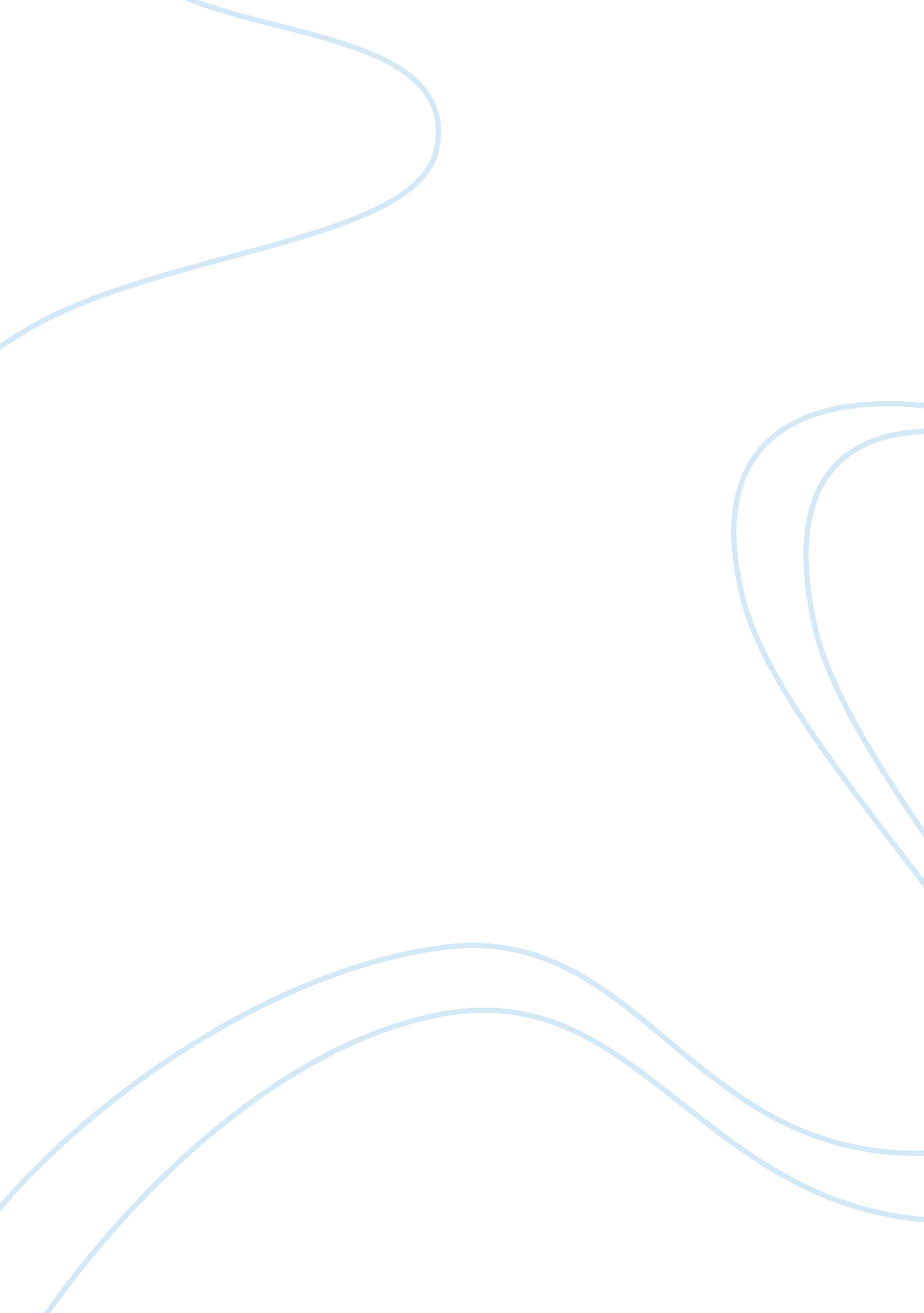 Leading people in organisations business essay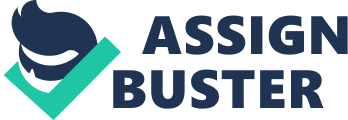 Marks and Spencer is one of the of import companies in this universe. It is identified as the considerable organisations that trade assorted merchandises assortment under their name. M & A ; S is working in about 30 states. M & A ; S has a strong client trueness and have made a strong trade name perceptual experience over the old ages ( Duncan, and Everett, 2005 ) . The consumers have assurance and dependability in M & A ; S. Harmonizing to research ( 2007 ) , M & A ; S guides the over a bulk of its challengers in footings of client service, trust, quality, assortment, dependability and value concatenation. The organisation manages in apparels, grocery, place contraptions, and fiscal installations, with over 20 million clients sing its shops every hebdomad. About 65, 000 people are working in this company. It has besides a developing company on the international place operation in Hong Kong, America, Ireland etc. M & A ; S presently has focused on its chief local activities, selling off different its planetary retail shops ( Ewing, 2000 ) . Discussion In the UK, it is may be the most of import shop and it is the considerable organisation of vesture in footings of income ( Huczynski and Buchanan, 2010 ) . This organisation has an indispensable profitableness and success since its constitution with celebrated place for its modern, first-class merchandises and logical monetary value that present clients importance for their wealth. It is the most favoured company in UK. The services and gross revenues of M & A ; S have been reduced in the clip of 1990s. It started to re-assess its general public presentation and strategic public presentations it practised the transmutation of higher direction and swift alteration program throughout the last five old ages ( Duncan, and Everett, 2005 ) . Presently, this organisation is keeping to revival and makes development. Problem in M & A ; S As the new millenary approached, it became clear that M & A ; S was in serious problem - falling gross revenues, failed revamps and net income warnings in 1999 wiped a 3rd off the company 's portion monetary value. The focal point of this instance is on events at the company since so, but it is relevant to observe that the chief ground for M & A ; S 's millennian wretchedness was that its direction did non look to hold its oculus on the ball while some cardinal alterations were go oning in the sector ( Ewing, 2000 ) . M & A ; S 's wide entreaty left it vulnerable to assail by specializer rivals - stylish interior decorator labels at the top of the market and quickly turning low-price, good quality market entrants at the underside. Stuck in the center, the M & A ; S scope started to look uninteresting, even dowdy and was slow to travel off the racks. Its international scheme looked over-stretched and hazardous. As the crisis deepened M & A ; S appointed a new Chairman and Chief Executive in 2000: Belgian-born Luc Vandevelde, whose calling experience included the Gallic supermarket group Carrefour. At the same clip, M & A ; S hired interior decorator George Davies to develop and present the new Per Una scope, in order to better the company 's image with the all important adult females purchasers. By the center of 2002, things were looking up, and Vandevelde was so confident in the recovery that he started to scale back his committedness to M & A ; S. Unfortunately that assurance proved to be ill-founded. By early 2004, gross revenues and net incomes were get downing to steal once more, and subsequently that twelvemonth Vandevelde resigned, go forthing M & A ; S in a perilously unsure place ( Eagle, and Kitchen, 2000 ) . Human Policies in M & A ; S M & A ; S has pursued the of import human resources programs to fight the competition ( Cook, 2004 ) . This organisation has proceeded through merely individual facet but this has developed multifaceted strategic method to fight the demand of clip. Research workers have defined that the organisations maintains the leading position with approximately 35 % of the UK market with recorded net incomes throughout 2007/08, doing every ? 1 out of ? 4 spent within the UK retail industry ( Arnold, Randall, and Silvester et al 2010 ) . To maintain its leading position within the concern and being one of the of import organisations across the universe, it hires a big figure of employees to add importance at peculiar places of its retail activities. Bettering Management Techniques The public presentation direction obtained through different effective attacks of direction techniques. The direction re-established modern attacks of working occupation and pull offing their work duties and functions. The direction of import methods indulged into the process to better the nucleus capablenesss of the employees ( Cook, 2004 ) . The public presentation direction is the of import facet to get the competitory advantage through the changeless inputs of work force into his process of M & A ; S ( Armstrong, 2009 ) . This assures in the long term that the permanency can convey the maximal results. The latest scheme of M & A ; S to indulge human resources into this facet of program remained a considerable method to convey up the effects. Particularly the part the nucleus facet program of the organisation has considerable input through the staffs and this surely brings the transmutations into the process. HR an Agent of Competitive Advantage The human resource is the indispensable agent of non merely transform but besides the agent of competitory advantage. Through suited operation of human resource schemes and engagement of human beginnings in to the preparing and determination doing constitution of the M & A ; S. It has become likely to back up the organisational scheme into the system. This shooting procedure has established it likely to animate staffs internally ( Anon, 2003 ) . This has brought the effect into the constructive part of staffs at work. Harmonizing to the M & A ; S direction, ''the staffs are extra participative and come up with the trade name latest perceptual experience. The staffs have become a echt power of the company this power has given non merely the natural perceptual experience but besides this has assured the achievement of competitory advantage that the company has achieved through the efforts of staffs at work. The public presentation of the company has enhanced widely. This has ensued more pleased consumers ( Armstrong, 2009 ) . This certainly has enhanced the income degree which demonstrates constructive consequences in the income side. Concepts and Practices Leadership in Business The subjects of leading and related subjects of persuasion, motive, alterations were brought as stakeholder treatments and research that during the international degree, but besides by the current period of passage policy and new constructs of authorization that accompany it ( Bower, 2004 ) . They require no uncertainty by the pressing demands of fight and upgrade the economic system, and proactive function to play in the national kineticss of globalisation. People note at the beginning that the manner they perceive and conceive leading is non truly standardized until now, and it frequently varies political orientations, civilizations, companies, sectors or persons, and it has evolved in history ( Ewing, 2000 ) . There would non he really many ways to plan leading there are leaders, whether in concern ( but besides in political relations, society in civil or military ) ? Leadership constructs were strongly influenced in the heads of people ; it seems, on the one manus by stereotypes and analogies or amalgams with power authorization, head, foreman, and other signifiers of authorization by national policy ( Arnold, Randall, and Silvester et al 2010 ) . The mentions to the great leaders of international stature who inspired each other through clip and history have besides had some influence. This work highlights the importance of the `` soft '' direction, considered now dominant in the success of the company. The portion of the iceberg up this hidden, human resources and knowledge psychological and sociological associated, has become a major issue in comparing with the `` difficult '' . Today, although the international literature has become abundant on the subject of leading, it is however a composite at the intersection of several subjects, from societal scientific disciplines to art. Dissociation between Intrinsic and Extrinsic Motivation and Staff Satisfaction A peculiarly fruitful in the survey of motive that is cleared by the theoreticians of academic motive that emphasize the virtuousnesss of intrinsic motive ( related to personal satisfaction that can be found to accomplish a activity ) versus extrinsic motive or somewhat more self-determined ( due to the grasp that you may hold to acquire a wages from the exterior or the effects of this award for self-image and personal ends ) . Intrinsic motives are non missing in their involvement. In fact, they appear to be associated with the execution and self-generated self-determined acquisition activities, without external force per unit areas to utilize or develop a system of extrinsic wagess ( Bevan, 2001 ) . All appear every bit attractive as the intrinsic motive compared to other more situational motives, people can see for much argument about them as definitively closed. Indeed, play on extrinsic motive ( wagess in assorted signifiers, ratings, societal comparings, more or less terrible countenances... ) does is likely no less effectual in footings of larning but requires organisation, control and clip largest. Furthermore, although the differentiation between intrinsic motive and extrinsic motives seem more obvious, everyone, teacher or director knows that there may be countries of transitions between these motives which does non reflect the duality between intrinsic facets and extrinsic. In this respect, Deci & A ; Ryan ( 1985 ) suggest such a procedure of `` internalisation '' when received supports affair to self-image and a procedure of `` integrating '' when the single perceives the behaviour issue as of import itself in footings of its ain ends and values. Army for the liberation of rwanda from being opposed to intrinsic and extrinsic motives can therefore maintain reciprocally. Peoples can inquire whether a lessening in intrinsic motive of pupils ( or employees ) can non be explained by letdown or dissatisfaction with the school ( or company ) and its system acknowledgment. Finally, the motive seems more unstable than is normally considered and depends on alterations in life trajectory stripling or grownup work. As celebrated motive seems to be the consequence of a set of factors excessively complex and dynamic to be revealed by quantitative steps and predefined point ( Cabinet, 2004 ) . Motivation, Satisfaction and Productive Behaviour Harmonizing to survey ( 2004 ) , there is a relation between work behavior and satisfaction, peculiarly in the issue of discretional attack ( voluntary attacks of staffs who participate to hanker for the suited public presentations of the company without being comprised in the work description of the staffs ) . Staff pleased with his status and staffs dealingss, observes to maintain equity through selfless gestures and painstaking. Some people defined that a staff who relates in discretional attack is through description per se divine, as these attacks go beyond the function defined through the company and are non really rewarded or identified thereof. They observe as the presence of extrinsic contentment detrimentally expected selfless attack at occupation ( Bevan, 2001 ) . Overview of Performance Management and Performance Evaluation Staffs comprise the internal equity and the of import portion of a company. They are surrounded in a extremely aggressive market, which is why organisations understand the value of pulling and keeping the first-class staffs, and that merely trained companies can populate and develop. In this attack, M & A ; S manages their staffs like the most considerable assets that have a great aggressive advantage over those who do non. It is of import being witting of this status, peculiarly for those organisations who desire to maintain a function theoretical account in their market. To get awaited effects, a company should hold the finding of its staffs. Furthermore, it is of import that staffs turn rapidly and thin to work better if their public presentation is assessed on a common footing in an effective attack ( Cornelissen, 2003 ) . Performance direction ( PM ) was described by Mabey & A ; Salaman ( 1995 ) as `` a construction in which public presentation through people can be guided, observed, inspired and rewarded, and whereby relates in the rhythm can be observed '' ( Robbins, Judge and Campbell, 2010 ) . Performance appraisal is an of import portion of public presentation direction attacks, which lean to execute both the purposes of concern growing and staffs development ( Cabinet, 2004 ) . The considerable purpose of public presentation direction is to detect staffs public presentation against related purposes to drive organisational public presentation and higher people. The purpose of PM is non merely to increase the public presentation of people or company but besides to pull off with underperforming people ( Cornelissen, 2003 ) . Wayss to Foster Employee Development utilizing Performance based Goals Different patterns are at that place within the country of human resource direction that can better employee growing for his personal development and calling, apart from merely commanding public presentation on the standard term ( Mullins, 2010 ) . Exercises like choice and preparation are defined to increase staff information, ability and accomplishment, which in fact addition staff ' undertaking public presentation. Enhancing undertaking public presentation and citizenship within the organisation, and diminishing absenteeism and turnover must increase organisational public presentations ( Bevan, 2001 ) . Once the HR performs actions that improve involvement of staffs and relation with the company, their connexion effects in constructive organisational tradition where every staff takes function in development, sustainability and growing. Much of the treatment within the HRM literature has focused on the inquiry of whether the impacts of HRM exercisings are cosmopolitan across establishments or whether the productiveness of staff development schemes are dependent upon other facets. Different facets have been suggested as moderators of the connexion between HRM exercisings and organisational productiveness, consisting quality direction patterns, organisational scheme, and methods to command staffs public presentation. Different literatures have revealed cogent evidence for tantrum between HRM exercisings and program ( Cabinet, 2004 ) . Decision Along with most concerns, M & A ; S found itself back in defensive manner as gross revenues and net incomes tumbled. At the beginning of 2009, the company announced more than 1000 occupation losingss from central offices and retail shops. Sir Stuart took steadfast action in March 2008 to shore up the concern against the recession, including presuming the combined function of Executive Chairman. This move supported unfavorable judgment in different parts of the investing society the separation of the Chairman and CEO is felt through many to give the Board with considerable independency in procuring stockholder involvements. By the summer of 2009, the contention resulted in a critical gesture at the company 's AGM, which Sir Stuart won with 62 per cent of stockholder ballots. M & A ; S 's celebrated battalions of little stockholders had decided to endorse the director who had turned their company about. Had the transmutation non been made, M & A ; S might hold been far less able to defy the recession. And despite the difficult times, the company 's 'Plan A ' is still a precedence, with elaborate advancement studies on the web site and every mark that M & A ; S means concern. This survey acquired its purposes in a productive attack, whereas besides defined in positive suggestions for the organisation. As mentioned in the research ends, the survey found out what was public presentation rating, and how does M & A ; S engaged in carry oning the rating of its employees ' public presentation. 